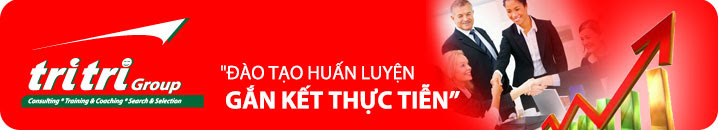 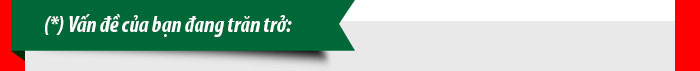 Hiệu quả kinh doanh thấp >< Áp lực cạnh tranh cao?Năng Suất giảm >< Chi phí đầu tư tăng? Khát vọng cao xa >< Thực tiễn phũ phàng? & hàng trăm vấn đề thực tiễn đau đầu khác ....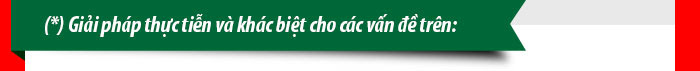 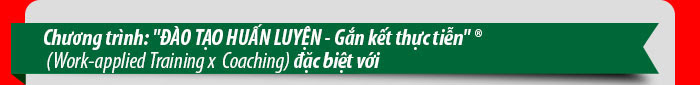 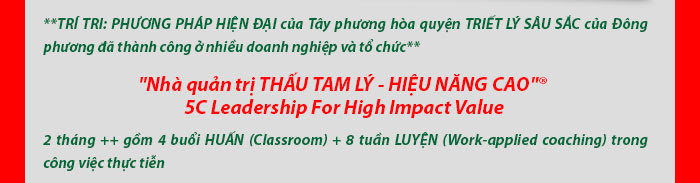 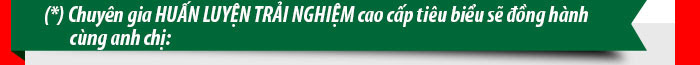 15 suất học bổng đặc biệt ưu đãi 20 % (*) chỉ dành cho học viên/doanh nghiệp đăng ký NGAY TRONG HÔM NAY(*) Bảo trợ bởi quỹ Trí Tri FoundationHOTLINE: ☎ 0919 212 166- 0127 2525 727 ; ✉ Daotao.Huanluyen@TriTri.org;Thông tin chương trình: tritri.org©Trí Tri Corp. All rights reserved 